REGULAMIN WYPOŻYCZANIA CZYTAKA 4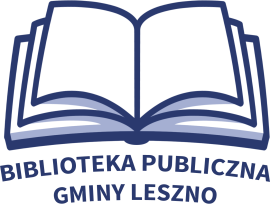 użyczonego Bibliotece Publicznej Gminy Leszno przez Stowarzyszenie Larix w ramach projektu „Wypożyczalnia odtwarzaczy cyfrowej książki mówionej dla osób niewidomych i słabowidzących” dofinansowanego przez Ministra Kultury i Dziedzictwa Narodowego§ 1Niniejszy Regulamin określa zasady wypożyczania odtwarzacza cyfrowych książek mówionych „Czytak 4” osobom zapisanym do Biblioteki Publicznej Gminy Leszno, zwanych dalej Użytkownikami.Szczegółowe zasady zapisu do Biblioteki określa Regulamin korzystania ze zbiorów 
i usług Biblioteki Publicznej Gminy Leszno.Biblioteka może wypożyczać Czytaka 4 jedynie Użytkownikowi posiadającemu orzeczenie o niepełnosprawności z tytułu wzroku.Wypożyczający Czytaka 4 jest zobowiązany do podania numeru telefonu, który jest konieczny do utrzymywania kontaktu pomiędzy Biblioteką a Użytkownikiem.Warunkiem wypożyczenia Czytaka 4 jest pisemne potwierdzenie wypożyczenia przez Użytkownika lub jego prawnego opiekuna. Jego wzór stanowi Załącznik nr 1.§ 2Administratorem danych podanych w pisemnym potwierdzeniu wypożyczenia Czytaka 4, jest Biblioteka Publiczna Gminy Leszno, ul. Polna 22 A, 05-084 Leszno.Celem zbierania danych jest umożliwienie Użytkownikowi korzystania z usług związanych z wypożyczeniem Czytaka 4.Podanie danych jest dobrowolne ale niezbędne do realizacji celu.Użytkownikowi przysługuje prawo wglądu do treści swoich danych oraz ich sprostowania w przypadku niezgodności.Po uregulowaniu wszelkich zobowiązań wobec Biblioteki Użytkownik może cofnąć zgodę na ich przetwarzanie i zażądać usunięcia danych.Jeżeli Użytkownik uzna, że ich przetwarzanie narusza przepisy ogólnego rozporządzenia o ochronie danych ma prawo wniesienia skargi do organu nadzorczego.W sprawach związanych z przetwarzaniem danych osobowych Użytkownik może kontaktować się z inspektorem ochrony danych dostępnym pod adresem: iod.biblioteka@gminaleszno.pl§ 3Termin zwrotu Czytaka 4 określa biblioteka, jednak czas wypożyczenia nie może być dłuższy niż 60 dni. Po tym okresie możliwe jest przedłużenie terminu zwrotu Czytaka Plus pod warunkiem aktywnego korzystania przez Użytkownika ze zbiorów cyfrowej książki mówionej dostępnych w Bibliotece.W przypadku dużego zapotrzebowania ze strony innych Użytkowników Biblioteka może żądać zwrotu Czytaka przed terminem ustalonym w ust. 1.Po upływie terminu, na jaki został wypożyczony Czytak 4, w razie jego niezwrócenia, Biblioteka ma prawo do naliczenia kary umownej w wysokości 5 zł za każdy dzień zwłoki.Osoby nieoddające urządzenia w terminie nie mogą ponownie wypożyczać Czytaka 4§ 4Z chwilą wypożyczenia Czytaka 4 Użytkownik staje się za niego całkowicie odpowiedzialny i jest zobowiązany do zwrócenia go w oznaczonym terminie w takim stanie, w jakim został mu wypożyczony.W wypadku uszkodzenia Czytaka 4, Użytkownik ponosi koszty jego naprawy nieobjęte gwarancją producenta.W wypadku całkowitego zniszczenia lub zagubienia Czytaka Plus, Czytelnik płaci odszkodowanie w wysokości odpowiadającej wartości sprzętu.Załącznik nr 1Do Regulaminu Wypożyczania Czytaka 4OŚWIADCZENIE WYPOŻYCZAJĄCEGO CZYTAKA 4W BIBLIOTECE PUBLICZNEJ GMINY LESZNOImię i nazwisko: ……………………….………………………Nr karty bibliotecznej: …………………………………………Nr telefonu: …………………………………………………….Nr inw. Czytaka: ………………………………………………..Dotyczy: wypożyczenie Czytaka 4 do odtwarzania cyfrowej książki mówionej dla osób niewidomych i słabowidzących wraz z akcesoriami.Data wypożyczenia ………………………    Data zwrotu …………………………….Oświadczam, że zobowiązuję się do ochrony Czytaka 4 przed zgubieniem, kradzieżą lub zniszczeniem i ponoszę pełną odpowiedzialność za jego wypożyczenie zgodnie z postanowieniami Regulaminu.Oświadczam, że w chwili wypożyczenia sprawdziłem stan wypożyczanego
 urządzenia i:1) nie zgłaszam żadnych zastrzeżeń co do jego stanu*,2) stwierdzam następujące usterki/braki : *a) ……………………………………………………..……b) ……………………………………………………..……c)………………………………………………..…………………………………………                                           ……………………………     Podpis bibliotekarza                                                            Podpis użytkownika  *Niepotrzebne skreślić                                                                               